Государственное учреждение образования “Средняя школа №3 г. Несвижа”Конспект урока русской литературы в 7 классе на тему:«Тёркин – кто же он такой?»(по поэме А. Т. Твардовского «Василий Тёркин»)Провела Оскирко И. В., учитель русского языка и литературы высшей квалификационной категорииКонспект урока русской литературы в 7 классе  на тему: «Тёркин – кто же он такой?» (по поэме А. Т. Твардовского «Василий Тёркин»)Цель: подвести итог изучения глав поэмы: выявить определяющие качества Василия Тёркина и раскрыть авторский замыселЗадачи: образовательные:а) обобщение материала по поэме А.Т. Твардовского «Василий Теркин» б) систематизация знаний о главном герое поэмы;в) формирование понятия о собирательном образе  развивающие:а) развитие ассоциативного и логического мышления;б) развитие творческих способностей;в) развитие наблюдательности и навыков   анализа.        воспитательные:а) формирование умения понимать чувства, переживания человека;б) формирование чувства гордости за подвиг солдат, воевавших во время         Великой Отечественной войныТип урока: урок обобщающего повторения.Методические приёмы: создание облака слов в сервисе Tagul, работа онлайн через Google Документы, опрос в Google Формах викторина онлайн в Learningapps, беседа по вопросам; защита проектов, созданных группами в Google Презентации, проблемные задания, рефлексия через виртуальную доску Рadlet, демонстрация видео и репродукций.Вид деятельности учащихся: фронтальная, индивидуальная, групповая.Оборудование: мультимедийная презентация, компьютеры, выход в ИнтернетХод урокаОрганизационный момент. Создания эмоционального настроя на работу.1. Просмотр фронтовой хроники под песню “Дороги” (сл. Л. Ошанина и муз. А. Новикова) https://youtu.be/tMRGWNY3Dvo-  Сколько дорог исхожено, сколько сапог изношено русским воином. О нем с уважением и любовью народ говорит: «Бывалый! Везде побывал, все повидал. Многое рассказать может». И сегодня мы пройдем дорогами такого героя. Это, конечно же, Василий Теркин из одноименной поэмы А.Т. ТвардовскогоПостановка целей и задач урока-  Работа с облаком слов «Кто такой Василий Тёркин?» (создано по результатам опроса в группе «Внимательный читатель» ВК)- Интересно, а как на аналогичный вопрос ответил автор? Теркин - кто же он такой? 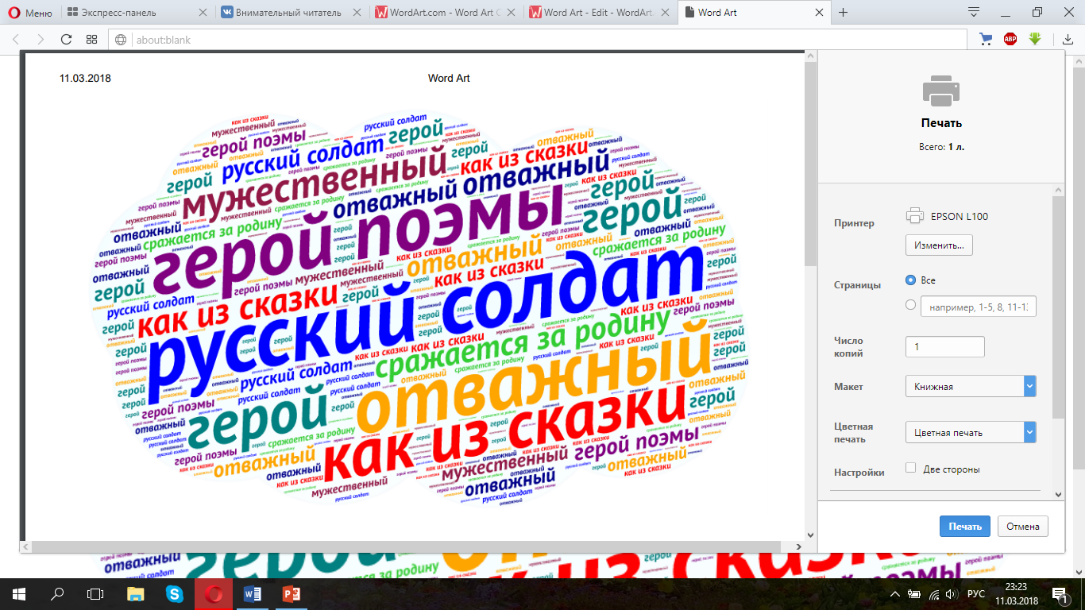 Скажем откровенно:Просто парень сам собойОн обыкновенный.- Но ведь обыкновенному парню не была бы посвящена целая поэма? Видимо, лукавит Твардовский, называя его «обыкновенным»? Сегодня на уроке мы попробуем найти свой ответ на вопрос «Тёркин – кто же он такой?» Актуализация изученного материала- Как вы думаете, о чём говорит фамилия героя поэмы? (Тёркин – значит тёртый жизнью, бывалый. Есть поговорка «тёртый калач». «Жизнью тёртый человек», - определяет его автор. В то же время фамилия звучит простонародно, коротко, ярко) -Вы знаете, что история Тёркина настолько была интересна, что многие художники делали иллюстрации к поэме.1. Защита мини-проекта «Иллюстрации к поэме», созданного в Google Презентациях 3-ой группой (https://docs.google.com/presentation/d/1S6nmyT-0jb3jT58itj9iePu2547AegKh3ly5gWazjbI/edit#slide=id.p)2. Викторина (онлайн) на знание текста прочитанных глав поэмы (создана в Learningapps) (https://docs.google.com/presentation/d/1S6nmyT-0jb3jT58itj9iePu2547AegKh3ly5gWazjbI/edit#slide=id.p)- Насколько хорошо вы помните текст произведения, покажут ваши ответы на вопросы викторины. Переходим по ссылке Работа над темой урока1. Работа с цитатами-определениями героя, данными автором в поэме- В поэме героя автор называет по-разному в зависимости от ситуации, в которой он оказался. Перейдём по ссылке в Google Формы. (https://docs.google.com/forms/d/e/1FAIpQLSe-etwvAcJc4isNMYfEL2kernEZZacw83Qp1eUaZCnKR3s3Wg/viewform?usp=sf_link) Перед вами цитаты из текста. Отметьте любым значком наиболее значимый элемент для характеристики образа. Подготовьтесь объяснить свой выбор.1. «Лихой солдат»2. «Богатырь»3. «Человек простой закваски»4. «Русский чудо-человек»5. «Только взял гармонь трёхрядку      Сразу видно – гармонист»6. «Орёл»7. «Ну просто воин»8.«Русский труженик – солдат»9.«Жизнью Тёртый человек»10.«Парень хоть куда»11.«Герой - героем»- Каким разным предстаёт Тёркин в поэме! Не верится, что речь идёт об одном человеке! Одним словом – «чудо-человек»!  - И именно ему по всей России стоят памятники. Наверное, не просто так запечатлели в камне и в бронзе героя Твардовского.2. Защита мини-проекта «Памятники Василию Тёркину», созданного в Google Презентациях 1-ой группой (https://docs.google.com/forms/d/e/1FAIpQLSe-etwvAcJc4isNMYfEL2kernEZZacw83Qp1eUaZCnKR3s3Wg/viewform?usp=sf_link)3. Работа с изображением памятника «Василий Тёркин и А. Т. Твардовский»- Как вы думаете, о чём могли говорить автор и его герой?- Разделимся на две группы. Переходим по ссылке в Google Документы (https://docs.google.com/document/d/1DutKSHTVQgUMy_1sYl6O4vsLle76vuAAbxx_ypymqek/edit?usp=sharing)   Творческое задание «Диалог автора и его героя» - Одна группа записывает реплики Твардовского, другая - Тёркина4. Ролевая игра «Письмо от Твардовского»- Полевая почта принесла письма от Александра Трифоновича. Возможно, автор нам поможет разобраться, каков характер у его героя. (Берут письма, в них цитаты из текста. Надо, зачитав, определить, какая черта характера Тёркина проявляется в эпизоде)5. Определение черт характера герояПереходим по ссылке (https://docs.google.com/document/d/1vqQepy6yWNidoVNhKmNmn-ICEpr8JnS3aM0NOkgNBnY/edit) в Google Документы (совместная работа)- А теперь давайте подберем прилагательные, характеризующие Васю Тёркина, на каждую букву его имени и фамилии.В — еселыйА — ктивныйС — мелыйЯ — сныйТ — ерпеливыйЕ — динственныйР — асторопный, —             ешительныйК — репкийИ — нтересныйН — аходчивый- Такое впечатление, что речь идёт не об одном человеке… а как вам кажется, был ли на самом деле такой солдат? Который бывал в разных ситуациях и всегда из них выходил с честью? Который никогда не отчаивался и был         На войне лихой солдат,        На гулянье гость не лишний,         На работе – хоть куда.  -  Итак, перед нами собирательный образ. Как сам Твардовский заметил, у Теркина нет прототипа. В его лице – весь народ, который встал на защиту Родины. Таким его увидел автор. А таким его видели художники.6. Защита мини-проекта «Портреты Василия Тёркина», созданного в Google Презентациях 2-ой группой (https://docs.google.com/presentation/d/1znL1jH5Y7NrM9oeoa27KMcS9-9rIv9eIu1ostMXlq9I/edit#slide=id.p)      Подведение итогов урока- Почему, как вы думаете, Тёркин стал любимым персонажем во время войны? Этот герой пришёлся по нраву миллионам солдат. Он жил той же жизнью,теми же заботами, что и весь окопный народ, - от самых заурядных житейских до глубоко личных.     «Только большие художники способны в одну судьбу вместить судьбу всего народа. Поэтому каждый, читая книгу, находит в ней самого себя» – так писал Григорий Бакланов.Рефлексия- А как вы ответите на вопрос, поставленный в начале урока: «Тёркин – кто же он такой?        Создадим своеобразную стенгазету. В центре поместим самый известный портрет героя кисти О. Верейского и добавим свои комментарии-ответы Переходим по ссылке на виртуальную доску Рadlet (https://padlet.com/irinaoskirko2016/m1tgil2kwfjy)Домашнее задание: прочитать рассказ К. Паустовского «Телеграмма»